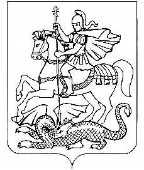 МИНИСТЕРСТВО КУЛЬТУРЫ МОСКОВСКОЙ ОБЛАСТИГОСУДАРСТВЕННОЕ АВТОНОМНОЕ ПРОФЕССИОНАЛЬНОЕ ОБРАЗОВАТЕЛЬНОЕ УЧРЕЖДЕНИЕ МОСКОВСКОЙ ОБЛАСТИ «МОСКОВСКИЙ ГУБЕРНСКИЙ КОЛЛЕДЖ ИСКУССТВ»(ГАПОУ МО «МГКИ»)Рузский филиал (Училище декоративно-прикладного искусства и народных промыслов)Рейтинг аттестатов абитуриентов подавших заявление на специальность: 54.02.01 Дизайн (по отраслям) Вид подготовки: в культуре и искусствеПлан приема: 4 г/б, 5 договор№ФИО абитуриента, гос/бюджет, договорСредний балл аттестатаПо 100-балльной системе1Мальченко Елена Валерьевна (г/б)5100%2Смирнов Илья Сергеевич (г/б, договор)4.8597%3Меркурьева Дарина Дмитриевна (г/б)4.8096%4Коленько Анна Владимировна (г/б, договор)4.7795.4%5Едакова Юлия Витальевна (г/б, договор)4.7494.8%6Белова Алиса Юрьевна (г/б, договор)4.6993.8%7Сетинская Марина Игоревна (г/б, договор)4,68493,6%8Платонова Варвара Александровна (г/б. договор)4.6492.8%9Арехта Дарья Денисовна (г/б, договор)4.5891.6%10Синякова Елизавета Сергеевна (г/б, договор)4.5791.4%11Терехова Оксана Владимировна (г/б, договор)4.55691%12Иванова Анастасия Сергеевна (г/б)4.5390.6%13Гаранина Ксения Михайловна (г/б, договор)4.4188.2%14Ерзинкян Гаяне Самвеловна (г/б. договор)4.488%15Ковылина Надежда Олеговна (г/б, договор)4.3787.4%16Борисова Вероника Сергеевна (договор)4.3186.2%17Митюшина Василиса Александровна (г/б, договор)4.2785.4%18Арсланова Александра Николаевна (г/б, договор)4.26382.5%19Трусова Карина Денисовна (г/б)4.26382.5%20Уткина Марина Ильинична (г/б, договор)4.26382.5%21Лепешенков Михаил Сергеевич (г/б. договор)4.2084%22Васькина Ольга Андреевна (г/б. договор)4.1182.2%23Анциферов Кирилл Владимирович (г/б, договор)4.1082%24Строгородская Ольга Андреевна (г/б, договор)4.1082%25Лигай Надежда Эриковна (г/б, договор)4.0581%26Демитерко Иван Викторович (г/б, договор)480%27Сорокина Лика Артемовна (г/б, договор)480%28Зайцева Анастасия Николаевна (г/б)3.8977.8%29Ярцева Мария Константиновна (договор)3.8777.4%30Игнатова Мила Игоревна (г/б)3.84276.8%31Алексеева Арина Дмитриевна (г/б. договор)3.7374,6%32Шалегина Валерия Ноевна (г/б, договор)3.7374.6%33Федотова Анастасия Евгеньевна (г/б, договор)3.7575%34Илларионова Миланья Павловна (г/б, договор)3.6873.6%35Арефьева Софья Владимировна (г/б, договор)3.58871.7%36Филюшина Ульяна Александровна (г/б, договор)3.5671.2%37Ананьева Дарья Максимовна (г/б, договор)3.3667.2%38Хуснутдинов Данил Русланович (г/б, договор)3.3166.2%